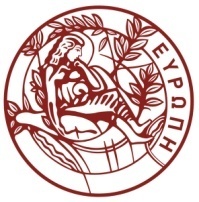 ΘΕΜΑ : «Διόρθωση ημερομηνίας διενέργειας συνοπτικού διαγωνισμού για την προμήθεια και εγκατάσταση θυρών εξόδων διαφυγής στην έκθεση του Μουσείου Φυσικής Ιστορίας του Πανεπιστημίου Κρήτης».Στο πλαίσιο του συνοπτικού διαγωνισμού για την προμήθεια και εγκατάσταση θυρών εξόδων διαφυγής στην έκθεση του Μουσείου Φυσικής Ιστορίας του Πανεπιστημίου Κρήτης, σας ενημερώνουμε για την εκ παραδρομής αναγραφή της ημέρας διεξαγωγής του διαγωνισμού στην 1η σελίδα της Αναλυτικής Διακήρυξης 10338/28-7-2017 την «1η-9-2017 ημέρα Τρίτη και ώρα 12:00».  Η ορθή ημερομηνία είναι η «1η-9-2017 ημέρα Παρασκευή και ώρα 12:00».Ο Δευτερεύων Διατάκτης							   του Πανεπιστημίου ΚρήτηςΠαναγιώτης ΤσακαλίδηςΑναπληρωτής ΠρύτανηΥΠΟΔ/ΝΣΗ ΟΙΚΟΝΟΜΙΚΗΣ ΔΙΑΧΕΙΡΙΣΗΣΤΜΗΜΑ ΠΡΟΜΗΘΕΙΩΝ Κτήριο ΔιοίκησηςΠανεπιστημιούπολη Βουτών70013  ΗΡΑΚΛΕΙΟΠληροφορίες: Π. ΣαλεμήΤηλ: 2810 393137Fax:  2810 393408                             Ηράκλειο 01/08/2017                            Αρ. Πρωτ. : 10481                  ΠΡΟΣ : Κάθε ενδιαφερόμενο